 Цена: бесплатноРОССИЙСКАЯ ФЕДЕРАЦИЯИРКУТСКАЯ ОБЛАСТЬ ИРКУТСКИЙ РАЙОНХОМУТОВСКОЕ МУНИЦИПАЛЬНОЕ ОБРАЗОВАНИЕАДМИНИСТРАЦИЯПОСТАНОВЛЕНИЕ09.11.2021  №187 о/д          с. Хомутово В соответствии с Бюджетным кодексом Российской Федерации, статьями 14, 15 Федерального закона от 6 октября 2003 года №131-ФЗ «Об общих принципах организации местного самоуправления в Российской Федерации», в целях определения объема межбюджетных трансфертов, передаваемых бюджету Иркутского районного муниципального образования из бюджета Хомутовского муниципального образования на осуществление в 2022 году полномочий по решению вопросов местного значения, руководствуясь Уставом Хомутовского муниципального образования, администрация Хомутовского муниципального образованияПОСТАНОВЛЯЕТ:1. Утвердить Порядок определения объема межбюджетных трансфертов, передаваемых из бюджета Хомутовского муниципального образования в бюджет Иркутского районного муниципального образования на осуществление в 2022 году полномочий контрольно-счетного органа поселения по осуществлению внешнего муниципального финансового контроля (Приложение).2.  Контроль за исполнением настоящего постановления оставляю за собой.3.  Опубликовать настоящее постановление в установленном законом порядке.Глава  администрации                       В.М. КолмаченкоУтвержден:Приложениек постановлению администрации Хомутовского муниципального образованияот « 09 »___11__ 2021 г. № 187 о/дПорядок определения объема межбюджетных трансфертов, передаваемых из бюджета Хомутовского муниципального образования в бюджет Иркутского районного муниципального образования на осуществление в 2022 году полномочий контрольно-счетного органа поселения по осуществлению внешнего муниципального финансового контроля Объем межбюджетных трансфертов определяется по формуле: ,  (1)где:С – объем межбюджетных трансфертов, передаваемых из бюджета поселения в районный бюджет на осуществление полномочий контрольно-счетного органа поселения по осуществлению внешнего муниципального финансового контроля;ОТ – расходы на оплату труда муниципального служащего;Kp – коэффициент расходов поселения.Расходы на оплату труда определяются по формуле: ,  (2)ОТ = 5470 рубля *86,5*1,6*1,302*4= 3 942 705,984 рублейгде:ДО – средний должностной оклад муниципального служащего по данным министерства труда и занятости Иркутской области составляет 5 470,0  рубля;Нфот – норматив формирования расходов на оплату труда муниципальных служащих, в соответствии с Постановлением Правительства Иркутской области от 27.11.2014 № 599-пп – 86,5 оклада;Крс – районный коэффициент и процентная надбавка к заработной плате за работу в районах Крайнего Севера и приравненных к ним местностях, южных районах Иркутской области – 1,6;НФ – коэффициент, учитывающий начисления на оплату труда – 1,302;Ч – численность муниципальных служащих, передаваемая контрольно-счетному органу муниципального района в соответствии с приказом министерства труда и занятости Иркутской области от 14.10.2013 № 57-мпр – 4 единицы.Коэффициент расходов поселения определяется по формуле: , (3)Кр = 127 276 666,00 / 896 310 044,00 = 0,142000713761944где:Pi – расходы i-го поселения за 2020 год без целевых средств (данные Комитета по финансам администрации Иркутского района) – 127 276 666,00  рублей;Pj – суммарные расходы поселений за 2020 год без целевых средств (данные Комитета по финансам администрации Иркутского района) – 896 310 044,00 рублей.Объем межбюджетных трансфертов, предоставляемых из бюджета Хомутовского муниципального образования в бюджет Иркутского районного муниципального образования на осуществление полномочий контрольно-счетного органа поселения по осуществлению внешнего муниципального финансового контроля на 2022 год рассчитывается:С = 3 942 705,984 * 0,142000713761944 = 559 868,00 рублей. Объем межбюджетных трансфертов, предоставляемых из бюджета Хомутовского муниципального образования в бюджет Иркутского районного муниципального образования на осуществление полномочий контрольно-счетного органа поселения по осуществлению внешнего муниципального финансового контроля на 2022 год составляет 559 868  (пятьсот пятьдесят девять тысяч восемьсот шестьдесят восемь) рублей 00 копеек.   Начальник отдела бухгалтерского учетаи бюджетного планирования – бухгалтерии                          Н.Э.ЗайнутдиноваРОССИЙСКАЯ ФЕДЕРАЦИЯИРКУТСКАЯ ОБЛАСТЬ ИРКУТСКИЙ РАЙОНХОМУТОВСКОЕ МУНИЦИПАЛЬНОЕ ОБРАЗОВАНИЕАДМИНИСТРАЦИЯПОСТАНОВЛЕНИЕ11.11.2021  № 999пз       с. Хомутово В соответствии со ст. 39 Градостроительного кодекса РФ от 29.12.2004 № 190-ФЗ, ст. 14 Федерального закона от 06.10.2003 № 131-ФЗ «Об общих принципах организации местного самоуправления в Российской Федерации», Законом Иркутской области от 03.11.2016 № 96-ОЗ «О закреплении за сельскими поселениями Иркутской области вопросов местного значения», ст. 6 Устава Хомутовского муниципального образования,  на основании рекомендаций комиссии по подготовке правил землепользования и застройки Хомутовского муниципального образования от 20.10.2021, рассмотрев заявление Пурей Надежды Михайловны и представленные документы, Администрация Хомутовского муниципального образованияПОСТАНОВЛЯЕТ:1. Предоставить разрешение на условно разрешенный вид использования земельного участка с кадастровым номером 38:06:100801:12688, площадью 561 кв.м., расположенного по адресу: Российская Федерация, Иркутская область, Иркутский муниципальный район, Хомутовское сельское поселение, с. Хомутово, ул. Михаила Латышева, 1 -"Магазины".2.Опубликовать настоящее постановление в установленном законом порядке.3.Контроль за исполнением настоящего постановления возложить на Заместителя Главы администрации Хомутовского муниципального образования.Глава                                В.М. Колмаченко РОССИЙСКАЯ ФЕДЕРАЦИЯИРКУТСКАЯ ОБЛАСТЬ ИРКУТСКИЙ РАЙОНХОМУТОВСКОЕ МУНИЦИПАЛЬНОЕ ОБРАЗОВАНИЕАДМИНИСТРАЦИЯПОСТАНОВЛЕНИЕ15.11.2021  № 197о/д       с. Хомутово В целях приведения муниципальных правовых актов в соответствие с законодательством, руководствуясь ст. 275 Трудового кодекса Российской Федерации, Федеральными законами от 02.03.2007 №25-ФЗ "О муниципальной службе в Российской Федерации", от 25.12.2008 №273-ФЗ "О противодействии коррупции", Указом Президента Российской Федерации от 08.07.2013 №613 "Вопросы противодействия коррупции", Указом Президента Российской Федерации от 23.06.2014 №460 "Об утверждении формы справки о доходах, расходах, об имуществе и обязательствах имущественного характера и внесении изменений в некоторые акты Президента Российской Федерации", Устава Хомутовского муниципального образования, Администрация Хомутовского муниципального образования,ПОСТАНОВЛЯЕТ:1. Утвердить Перечень должностей муниципальной службы администрации Хомутовского муниципального образования при замещении которых муниципальные служащие обязаны представлять сведения о своих доходах, расходах, об имуществе и обязательствах имущественного характера, а также сведения о доходах, расходах, об имуществе и обязательствах имущественного характера своих супруги (супруга) и несовершеннолетних детей (далее - Перечень должностей) (Приложение № 1).2. Установить, что граждане, претендующие на замещение и при замещении должностей муниципальной службы в администрации Хомутовского муниципального образования представляют сведения о своих доходах, расходах, об имуществе и обязательствах имущественного характера, а также сведения о доходах, расходах, об имуществе и обязательствах имущественного характера своих супруги (супруга) и несовершеннолетних детей (далее - сведения о доходах, расходах, об имуществе и обязательствах имущественного характера) в порядке и сроки, которые установлены указом Губернатора Иркутской области от 10.11.2009  №260/200-уг "О представлении гражданами, претендующими на замещение должностей государственной гражданской службы Иркутской области, и государственными гражданскими служащими Иркутской области сведений о доходах, об имуществе и обязательствах имущественного характера", указом Губернатора Иркутской области от 05.06.2015  №134-уг "О некоторых вопросах противодействия коррупции".Сведения о доходах, расходах, об имуществе и обязательствах имущественного характера представляются по утвержденной Президентом Российской Федерации форме справки, заполненной с использованием специального программного обеспечения "Справки БК", размещенного на официальном сайте Президента Российской Федерации, ссылка на который также размещается на официальном сайте федеральной государственной информационной системы в области государственной службы в информационно-телекоммуникационной сети "Интернет".Сведения о доходах, расходах, об имуществе и обязательствах имущественного характера представляются специалисту по кадровой работе и приобщаются   к личному делу муниципального служащего.В соответствии с подпунктом «л» п.3 Указа Президента РФ от 21.09.2009 №1065 на специалиста по профилактике коррупционных и иных правонарушений, далее - специалиста по кадровой работе возложена такая функция как анализ сведений о доходах, об имуществе и обязательствах имущественного характера, представляемых муниципальными служащими.3. Утвердить:  3.1. Правила представления лицом, поступающим на работу на должность руководителя муниципального учреждения Хомутовского муниципального образования сведений о своих доходах, об имуществе и обязательствах имущественного характера и о доходах, об имуществе и обязательствах имущественного характера своих супруга (супруги) и несовершеннолетних детей (Приложение №2).3.2. Правила проверки достоверности и полноты сведений о доходах, об имуществе и обязательствах имущественного характера, представляемых гражданами, претендующими на замещение должностей руководителей муниципальных учреждений Хомутовского муниципального образования и лицами, замещающими эти должности (Приложение №3).3.3. Порядок размещения сведений о доходах, расходах, об имуществе и обязательствах имущественного характера Главы, муниципальных служащих администрации Хомутовского муниципального образования, руководителей муниципальных учреждений Хомутовского муниципального образования и членов их семей в информационно-телекоммуникационной сети "Интернет" на официальном сайте администрации Хомутовского муниципального образования и предоставления этих сведений средствам массовой информации для опубликования (Приложение №4).4. В целях противодействия коррупции в соответствии с указом Губернатора Иркутской области от 19.01.2017 №7-уг "Об утверждении Положения о проверке достоверности и полноты сведений о доходах, об имуществе и обязательствах имущественного характера, представляемых гражданами, претендующими на замещение должностей муниципальной службы, включенных в соответствующий перечень, сведений о доходах, расходах, об имуществе и обязательствах имущественного характера, представляемых муниципальными служащими, замещающими указанные должности, достоверности и полноты сведений (в части, касающейся профилактики коррупционных правонарушений), представляемых гражданами при поступлении на муниципальную службу в соответствии с нормативными правовыми актами Российской Федерации, соблюдения муниципальными служащими ограничений и запретов, требований о предотвращении или об урегулировании конфликта интересов, исполнения ими обязанностей, установленных Федеральным законом от 25.12.2008 №273-ФЗ "О противодействии коррупции" и другими нормативными правовыми актами Российской Федерации", указом Губернатора Иркутской области от 08.08.2014 №258-уг "О проверке достоверности и полноты сведений о расходах муниципальных служащих в Иркутской области, а также расходах их супруги (супруга) и несовершеннолетних детей" определить ответственным руководителя аппарата администрации Хомутовского муниципального образования за осуществление проверок:1) достоверности и полноты сведений о доходах, расходах, об имуществе и обязательствах имущественного характера, а также сведений о доходах, расходах, об имуществе и обязательствах имущественного характера своих супруги (супруга) и несовершеннолетних детей (далее - сведения) (в части, касающейся профилактики коррупционных правонарушений), представленных гражданами, претендующими на замещение должностей муниципальной службы в администрацию Хомутовского муниципального образования.2) достоверности и полноты сведений, представленных муниципальными служащими администрации Хомутовского муниципального образования, включенными в Перечень должностей (далее - муниципальный служащий);4) достоверности и полноты сведений (в части, касающейся профилактики коррупционных правонарушений), представленных гражданами при поступлении на муниципальную службу в соответствии с нормативными правовыми актами Российской Федерации;5) соблюдения муниципальным служащим в течение трех лет, предшествующих поступлению информации, явившейся основанием для осуществления проверки, предусмотренной настоящим подпунктом, ограничений и запретов, требований о предотвращении или урегулировании конфликта интересов, исполнения ими обязанностей, установленных Федеральным законом от 25.12.2008 №273-ФЗ "О противодействии коррупции" и другими нормативными правовыми актами Российской Федерации.5. Утвердить форму сведений о доходах, расходах, об имуществе и обязательствах имущественного характера муниципальных служащих администрации Хомутовского муниципального образования и членов их семей за отчетный период для размещения на официальном сайте администрации Хомутовского муниципального образования (Приложение№5).6. Утвердить форму сведений о доходах, расходах, об имуществе и обязательствах имущественного характера руководителей муниципальных учреждений администрации Хомутовского муниципального образования и членов их семей за отчетный период для размещения на официальном сайте администрации Хомутовского муниципального образования (Приложение№6).7. Постановление администрации от 05.03.2015 №26о/д «О предоставлении сведений о доходах, расходах, об имуществе и обязательствах имущественного характера» считать утратившим силу.8.  Настоящее постановление опубликовать  в установленном законом порядке.9. Контроль за исполнением постановления возложить на руководителя аппарата администрации.Глава администрации                     							В.М. КолмаченкоПриложение № 1к постановлениюадминистрации Хомутовского МОот 15.11.2021_№_197 о/дПЕРЕЧЕНЬДОЛЖНОСТЕЙ МУНИЦИПАЛЬНОЙ СЛУЖБЫ АДМИНИСТРАЦИИ ХОМУТОВСКОГО МУНИЦИПАЛЬНОГО ОБРАЗОВАНИЯ ПРИ ЗАМЕЩЕНИИ КОТОРЫХ МУНИЦИПАЛЬНЫЕ СЛУЖАЩИЕ ОБЯЗАНЫ ПРЕДСТАВЛЯТЬ СВЕДЕНИЯ О СВОИХ ДОХОДАХ, РАСХОДАХ, ОБ ИМУЩЕСТВЕ И ОБЯЗАТЕЛЬСТВАХ ИМУЩЕСТВЕННОГО ХАРАКТЕРА, А ТАКЖЕ СВЕДЕНИЯ О ДОХОДАХ, РАСХОДАХ, ОБ ИМУЩЕСТВЕ И ОБЯЗАТЕЛЬСТВАХ ИМУЩЕСТВЕННОГО ХАРАКТЕРА СВОИХ СУПРУГИ (СУПРУГА) И НЕСОВЕРШЕННОЛЕТНИХ ДЕТЕЙвысшие должности муниципальной службы;главные должности муниципальной службы;ведущие должности муниципальной службы;старшие должности муниципальной службы.                                      Руководитель аппаратаадминистрации         							                                       Н.В. МаксименкоПриложение №2к постановлениюадминистрации Хомутовского МОот_15.11.2021_№_197 о/д ПРАВИЛАПРЕДСТАВЛЕНИЯ ЛИЦОМ, ПОСТУПАЮЩИМ НА РАБОТУ НА ДОЛЖНОСТЬ РУКОВОДИТЕЛЯ МУНИЦИПАЛЬНОГО УЧРЕЖДЕНИЯ  ХОМУТОВСКОГО МУНИЦИПАЛЬНОГО ОБРАЗОВАНИЯ  СВЕДЕНИЙ О СВОИХ ДОХОДАХ, ОБ ИМУЩЕСТВЕИ ОБЯЗАТЕЛЬСТВАХ ИМУЩЕСТВЕННОГО ХАРАКТЕРА И О ДОХОДАХ,ОБ ИМУЩЕСТВЕ И ОБЯЗАТЕЛЬСТВАХ ИМУЩЕСТВЕННОГО ХАРАКТЕРАСВОИХ СУПРУГА (СУПРУГИ) И НЕСОВЕРШЕННОЛЕТНИХ ДЕТЕЙ1. Настоящие правила устанавливают порядок представления лицом, поступающим на работу на должность руководителя муниципального учреждения Хомутовского муниципального образования (далее также - муниципальное учреждение), сведений о своих доходах, об имуществе и обязательствах имущественного характера и о доходах, об имуществе и обязательствах имущественного характера своих супруга (супруги) и несовершеннолетних детей (далее - сведения о доходах, об имуществе и обязательствах имущественного характера).2. Лицо, поступающее на должность руководителя муниципального учреждения, при поступлении на работу представляет сведения о своих доходах, полученных от всех источников (включая доходы по прежнему месту работы или месту замещения выборной должности, пенсии, пособия и иные выплаты) за календарный год, предшествующий году подачи документов для поступления на работу на должность руководителя муниципального учреждения, сведения об имуществе, принадлежащем ему на праве собственности, и о своих обязательствах имущественного характера по состоянию на 1-е число месяца, предшествующего месяцу подачи документов для поступления на работу на должность руководителя муниципального учреждения, а также сведения о доходах супруга (супруги) и несовершеннолетних детей, полученных от всех источников (включая заработную плату, пенсии, пособия и иные выплаты) за календарный год, предшествующий году подачи лицом документов для поступления на работу на должность руководителя муниципального учреждения, а также сведения об имуществе, принадлежащем им на праве собственности, и об их обязательствах имущественного характера по состоянию на 1-е число месяца, предшествующего месяцу подачи документов для поступления на работу на должность руководителя муниципального учреждения, по утвержденной Президентом Российской Федерации форме справки о доходах, расходах, об имуществе и обязательствах имущественного характера, заполненной с использованием специального программного обеспечения "Справки БК", размещенного на официальном сайте Президента Российской Федерации, ссылка на который также размещается на официальном сайте федеральной государственной информационной системы в области государственной службы в информационно-телекоммуникационной сети "Интернет".3. Руководитель муниципального учреждения ежегодно, не позднее 30 апреля года, следующего за отчетным, представляет сведения о своих доходах, полученных за отчетный период (с 1 января по 31 декабря) от всех источников (включая заработную плату, пенсии, пособия и иные выплаты), сведения об имуществе, принадлежащем ему на праве собственности, и о своих обязательствах имущественного характера по состоянию на конец отчетного периода, а также сведения о доходах супруга (супруги) и несовершеннолетних детей, полученных за отчетный период (с 1 января по 31 декабря) от всех источников (включая заработную плату, пенсии, пособия и иные выплаты), сведения об их имуществе, принадлежащем им на праве собственности, и об их обязательствах имущественного характера по состоянию на конец отчетного периода по утвержденной Президентом Российской Федерации форме справки о доходах, расходах, об имуществе и обязательствах имущественного характера, заполненной с использованием специального программного обеспечения "Справки БК", размещенного на официальном сайте Президента Российской Федерации, ссылка на который также размещается на официальном сайте федеральной государственной информационной системы в области государственной службы в информационно-телекоммуникационной сети "Интернет".4. Сведения, предусмотренные пунктами 2 и 3 настоящих правил, представляются специалисту по кадровой работе администрации Хомутовского муниципального образования и приобщаются к личному делу руководителя муниципального учреждения администрации Хомутовского муниципального образования.5. В случае, если руководитель муниципального учреждения обнаружил, что в представленных им сведениях о доходах, об имуществе и обязательствах имущественного характера не отражены или не полностью отражены какие-либо сведения либо имеются ошибки, он вправе представить уточненные сведения в течение одного месяца после окончания срока, указанного в пункте 3 настоящих правил.6. В случае, если лицо, поступающее на должность руководителя муниципального учреждения, обнаружило, что в представленных им сведениях о доходах, об имуществе и обязательствах имущественного характера не отражены или не полностью отражены какие-либо сведения либо имеются ошибки, оно вправе представить уточненные сведения в течение одного месяца со дня представления сведений в соответствии с пунктом 2 настоящих правил.7. Сведения о доходах, об имуществе и обязательствах имущественного характера, представленные руководителем муниципального учреждения, размещаются в информационно-телекоммуникационной сети "Интернет" на официальном сайте администрации Хомутовского муниципального образования и предоставляются для опубликования средствам массовой информации в установленном законодательством порядке.  Руководитель аппарата администрации                                    				Н.В. МаксименкоПриложение №3к постановлениюадминистрации Хомутовского МОот15.11.2021_№_197 о/д  ПРАВИЛАПРОВЕРКИ ДОСТОВЕРНОСТИ И ПОЛНОТЫ СВЕДЕНИЙО ДОХОДАХ, ОБ ИМУЩЕСТВЕ И ОБЯЗАТЕЛЬСТВАХ ИМУЩЕСТВЕННОГО ХАРАКТЕРА, ПРЕДСТАВЛЯЕМЫХ ГРАЖДАНАМИ, ПРЕТЕНДУЮЩИМИ НА ЗАМЕЩЕНИЕ ДОЛЖНОСТЕЙ РУКОВОДИТЕЛЕЙ МУНИЦИПАЛЬНЫХ УЧРЕЖДЕНИЙ ХОМУТОВСКОГО МУНИЦИПАЛЬНОГО ОБРАЗОВАНИЯ
 И ЛИЦАМИ, ЗАМЕЩАЮЩИМИ ЭТИ ДОЛЖНОСТИ1. Настоящими Правилами устанавливается порядок осуществления проверки достоверности и полноты представленных гражданами, претендующими на замещение должностей руководителей муниципальных учреждений Хомутовского муниципального образования, и лицами, замещающими эти должности (далее – гражданин, руководитель муниципального учреждения соответственно), сведений о своих доходах, об имуществе и обязательствах имущественного характера, а также о доходах, об имуществе и обязательствах имущественного характера своих супруга (супруги) и несовершеннолетних детей (далее – проверка).2. Проверка осуществляется по решению Главы администрации Хомутовского муниципального образования  (далее – учредитель).3. Проверку осуществляет ответственное лицо администрации Хомутовского муниципального образования по профилактике коррупционных и иных правонарушений  (далее – специалист по кадровой работе).4. Основанием для осуществления проверки является информация, представленная в письменном виде в установленном порядке:а) правоохранительными органами, иными государственными органами, органами местного самоуправления и их должностными лицами;б) руководителем аппарата администрации Хомутовского муниципального образования;в) постоянно действующими руководящими органами политических партий и зарегистрированных в соответствии с законодательством иных общероссийских общественных объединений, не являющихся политическими партиями, а также региональных отделений политических партий, межрегиональных и региональных общественных объединений;г) Общественной палатой Российской Федерации, Общественной палатой Иркутской области и общественными палатами муниципальных образований Иркутской области;д) общероссийскими и региональными средствами массовой информации.5. Информация анонимного характера не может служить основанием для проверки.6. Проверка осуществляется в срок, не превышающий 60 календарных дней со дня принятия решения о ее проведении. Срок проверки может быть продлен учредителем до 90 календарных дней. 7. При осуществлении проверки уполномоченный орган вправе:а) проводить беседу с гражданином, руководителем муниципального учреждения;б) изучать представленные гражданином, руководителем муниципального учреждения сведения о доходах, об имуществе и обязательствах имущественного характера и дополнительные материалы;в) получать от гражданина, руководителя муниципального учреждения пояснения по представленным им сведениям о доходах, об имуществе и обязательствах имущественного характера и материалам.8. Учредитель обеспечивает:а) уведомление в письменной форме руководителя муниципального учреждения о начале в отношении его проверки – в течение 2 рабочих дней со дня принятия решения о начале проверки;б) информирование руководителя муниципального учреждения в случае его обращения о том, какие представленные им сведения, указанные в пункте 1 настоящих Правил, подлежат проверке, – в течение 7 рабочих дней со дня обращения, а при наличии уважительной причины – в срок, согласованный с указанным лицом.9. Учредитель обязан ознакомить руководителя муниципального учреждения с результатами проверки под личную подпись в течение 10 рабочих дней со дня принятия решения, указанного в пункте 11 настоящих Правил.В случае отказа руководителя муниципального учреждения от ознакомления с результатами проверки под личную подпись об этом уполномоченным органом составляется акт с указанием места, даты и времени его составления, должностей, фамилий, имен, отчеств (при наличии) должностных лиц, составивших акт.В случае невозможности по объективным причинам (временная нетрудоспособность руководителя муниципального учреждения, нахождение его в отпуске и другим причинам) ознакомить руководителя муниципального учреждения с результатами проверки под личную подпись или в случае отказа руководителя муниципального учреждения от ознакомления с результатами проверки под личную подпись уполномоченный орган в срок, установленный настоящим пунктом направляет уведомление о результатах проверки через организации почтовой связи.10. Руководитель муниципального учреждения вправе:а) давать пояснения в письменной форме в ходе проверки, а также по результатам проверки;б) представлять дополнительные материалы и давать по ним пояснения в письменной форме.11. По результатам проверки учредитель принимает одно из следующих решений:а) о назначении гражданина на должность руководителя муниципального учреждения;б) об отказе гражданину в назначении на должность руководителя муниципального учреждения;в) о применении к руководителю муниципального учреждения мер дисциплинарной ответственности;г) об отсутствии оснований для применения к руководителю муниципального учреждения мер юридической ответственности.12. При установлении в ходе проверки обстоятельств, свидетельствующих о наличии признаков преступления или административного правонарушения, материалы об этом представляются учредителем в соответствующие государственные органы.13. Сведения о результатах проверки предоставляются уполномоченным органом с одновременным уведомлением об этом гражданина, руководителя муниципального учреждения, в отношении которых проводилась проверка, субъектам, указанным в пункте 4 настоящих Правил, предоставившим информацию, явившуюся основанием для проведения проверки, с соблюдением законодательства Российской Федерации о персональных данных и государственной тайне.14. Подлинники справок о доходах, об имуществе и обязательствах имущественного характера, а также материалы проверки, поступившие к учредителю, хранятся ими в соответствии с законодательством Российской Федерации об архивном деле.                                                                 Руководитель аппарата администрации                                 							Н.В. МаксименкоПриложение №4к постановлениюадминистрации Хомутовского МОот_15.11.2021_№_197 о/д_ ПОРЯДОКРАЗМЕЩЕНИЯ СВЕДЕНИЙ О ДОХОДАХ, РАСХОДАХ, ОБ ИМУЩЕСТВЕ И ОБЯЗАТЕЛЬСТВАХ ИМУЩЕСТВЕННОГО ХАРАКТЕРА ГЛАВЫ, МУНИЦИПАЛЬНЫХ СЛУЖАЩИХ АДМИНИСТРАЦИИ ХОМУТОВСКОГО МУНИЦИПАЛЬНОГО ОБРАЗОВАНИЯ, РУКОВОДИТЕЛЕЙ МУНИЦИПАЛЬНЫХ УЧРЕЖДЕНИЙ ХОМУТОВСКОГО МУНИЦИПАЛЬНОГО ОБРАЗОВАНИЯ И ЧЛЕНОВ ИХ СЕМЕЙ В ИНФОРМАЦИОННО-ТЕЛЕКОММУНИКАЦИОННОЙ СЕТИ «ИНТЕРНЕТ» НА ФИЦИАЛЬНОМ САЙТЕ АДМИНИСТРАЦИИ ХОМУТОВСКОГО МУНИЦИПАЛЬНОГО ОБРАЗОВАНИЯ И ПРЕДОСТАВЛЕНИЯ ЭТИХ СВЕДЕНИЙ СРЕДСТВАМ МАССОВОЙ ИНФОРМАЦИИ ДЛЯ ОПУБЛИКОВАНИЯ1. Настоящий Порядок размещения сведений о доходах, расходах, об имуществе и обязательствах имущественного характера Главы, муниципальных служащих администрации и руководителей учреждений Хомутовского муниципального образования и членов их семей в информационно-телекоммуникационной сети "Интернет" на официальном сайте администрации Хомутовского муниципального образования и предоставления этих сведений средствам массовой информации для опубликования (далее - Порядок) разработан в соответствии с Указом Президента Российской Федерации от 08.07.2013 №613 "Вопросы противодействия коррупции".1.1. Сведения о доходах, расходах, об имуществе и обязательствах имущественного характера, представляемые Главой администрации Хомутовского муниципального образования  (далее - лицо, замещающие муниципальную должность), лицами, замещающими высшие, главные, ведущие, старшие должности муниципальной службы (далее - лица, замещающие должности муниципальной службы) (далее при совместном упоминании - лица, указанные в пункте 1.1 настоящего Порядка), размещаются в информационно-телекоммуникационной сети "Интернет" на официальном сайте администрации Хомутовского МО (далее - официальный сайт администрации Хомутовского МО) на основании федеральных законов и предоставляются для опубликования средствам массовой информации в порядке, определяемом нормативными правовыми актами Российской Федерации.Лица, указанные в пункте 1.1 настоящего Порядка, предоставляют специалисту по кадровой работе в электронном и печатном видах сведения о своих доходах, расходах, об имуществе и обязательствах имущественного характера, а также о доходах, расходах, об имуществе и обязательствах имущественного характера своих супруги (супруга) и несовершеннолетних детей для размещения в информационно-телекоммуникационной сети «Интернет» на официальном сайте по утвержденной форме согласно Приложению №5.Подготовку сведений о доходах, расходах, об имуществе и обязательствах имущественного характера лиц, указанных в пункте 1.1 настоящего Порядка, и членов их семей для опубликования по запросам средств массовой информации осуществляет специалист по кадровой работе совместно с ведущим системным администратором.1.2. Сведения о доходах, об имуществе и обязательствах имущественного характера, представляемые руководителями муниципальных учреждений Хомутовского муниципального образования размещаются в информационно-телекоммуникационной сети "Интернет" на официальном сайте администрации Хомутовского муниципального образования на основании федеральных законов и предоставляются для опубликования средствам массовой информации в порядке, определяемом нормативными правовыми актами Российской Федерации.Лица, указанные в пункте 1.2 настоящего Порядка, предоставляют учредителю муниципального учреждения в электронном и печатном видах сведения о своих доходах, расходах, об имуществе и обязательствах имущественного характера, а также о доходах, расходах, об имуществе и обязательствах имущественного характера своих супруги (супруга) и несовершеннолетних детей для размещения в информационно-телекоммуникационной сети «Интернет» на официальном сайте по утвержденной форме согласно Приложению №6.2. На официальном сайте администрации Хомутовского муниципального образования размещаются и средствам массовой информации предоставляются для опубликования в связи с их запросами следующие сведения:а) перечень объектов недвижимого имущества, принадлежащих лицам, указанным в пунктах 1.1, 1.2 настоящего Порядка, их супруге (супругу) и несовершеннолетним детям на праве собственности или находящихся в их пользовании, с указанием вида, площади и страны расположения каждого из таких объектов;б) перечень транспортных средств с указанием вида и марки, принадлежащих на праве собственности лицам, указанным в пунктах 1.1, 1.2 настоящего Порядка, их супруге (супругу) и несовершеннолетним детям;в) декларированный годовой доход лиц, указанных в пунктах 1.1, 1.2 настоящего Порядка, их супруги (супруга) и несовершеннолетних детей;г) сведения об источниках получения средств, за счет которых совершены сделки (совершена сделка) по приобретению земельного участка, другого объекта недвижимости, транспортного средства, ценных бумаг (долей участия, паев в уставных (складочных) капиталах организаций), цифровых финансовых активов, цифровой валюты, если общая сумма таких сделок (такой сделки) превышает общий доход лица, указанного в пункте 1.1 настоящего Порядка, и его супруги (супруга) за три последних года, предшествующих отчетному периоду. 3. В размещаемых на официальном сайте администрации Хомутовского муниципального образования и предоставляемых средствам массовой информации для опубликования сведениях о доходах, расходах, об имуществе и обязательствах имущественного характера запрещается указывать:а) иные сведения (кроме указанных в пункте 2 настоящего Порядка) о доходах лиц, указанных в пунктах 1.1, 1.2 настоящего Порядка, их супруги (супруга) и несовершеннолетних детей, об имуществе, принадлежащем на праве собственности названным лицам, и об их обязательствах имущественного характера;б) персональные данные супруги (супруга), детей и иных членов семьи лиц, указанных в пунктах 1.1, 1.2 настоящего Порядка;в) данные, позволяющие определить место жительства, почтовый адрес, телефон и иные индивидуальные средства коммуникации лиц, указанных в пунктах 1.1, 1.2 настоящего Порядка, их супруги (супруга), детей и иных членов семьи;г) данные, позволяющие определить местонахождение объектов недвижимого имущества, принадлежащих лицам, указанным в пунктах 1.1, 1.2 настоящего Порядка, их супруге (супругу), детям, иным членам семьи на праве собственности, или находящихся в их пользовании;д) информацию, отнесенную к государственной тайне или являющуюся конфиденциальной.9. Сведения о доходах, расходах, об имуществе и обязательствах имущественного характера, указанные в пункте 2 настоящего Порядка, за весь период замещения лицами, указанными в пунктах 1.1, 1.2, должностей, замещение которых влечет за собой размещение их сведений о доходах, расходах, об имуществе и обязательствах имущественного характера, а также сведений о доходах, расходах, об имуществе и обязательствах имущественного характера их супругов и несовершеннолетних детей, находятся на официальном сайте администрации Хомутовского муниципального образования  и ежегодно обновляются в течение 14 рабочих дней со дня истечения установленного законом срока для их подачи.В случае увольнения лиц, указанных в пунктах 1.1, 1.2 настоящего Порядка, его сведения о доходах, расходах, об имуществе и обязательствах имущественного характера исключаются с официального сайта администрации Хомутовского муниципального образования в течение одного месяца со дня увольнения на основании информации, предоставленной специалистом по кадровой работе администрации.Специалист по кадровой работе совместно с ведущим системным администратором несут в соответствии с законодательством Российской Федерации ответственность за несоблюдение настоящего Порядка, а также за разглашение сведений, отнесенных к государственной тайне или являющихся конфиденциальными.                                              Руководитель аппарата                                                                                                  администрации                                       							Н.В. Максименко																Приложение №5							к постановлениюадминистрации Хомутовского МОот 15.11.2021_№_197 о/д Сведения о доходах, расходах, об имуществе и обязательствах имущественного характера лиц муниципальных служащих администрации Хомутовского муниципального образования и членов их семей за отчетный период для размещения на официальном сайте администрации Хомутовкого муниципального образованияДостоверность сведений подтверждаю:________________________________ (Ф.И.О.) муниципального служащего, предоставившего сведения«____»_______________20____		__________________(подпись)Приложение №6							к постановлениюадминистрации Хомутовского МОот_15.11.2021_№_197 о/дСведения о доходах, расходах, об имуществе и обязательствах имущественного характера руководителей муниципальных учреждений администрации Хомутовского муниципального образования и членов их семей за отчетный период для размещения на официальном сайте администрации Хомутовкого муниципального образованияДостоверность сведений подтверждаю:________________________________ (Ф.И.О.) руководителя муниципального учреждения, предоставившего сведения«____»_______________20____		__________________(подпись)РОССИЙСКАЯ ФЕДЕРАЦИЯИРКУТСКАЯ ОБЛАСТЬ ИРКУТСКИЙ РАЙОНХОМУТОВСКОЕ МУНИЦИПАЛЬНОЕ ОБРАЗОВАНИЕАДМИНИСТРАЦИЯПОСТАНОВЛЕНИЕ16.11.2021  № 1038пз          с. Хомутово В целях соблюдения права человека на благоприятные условия жизнедеятельности, прав и законных интересов правообладателей земельных участков и объектов капитального строительства, руководствуясь ст. ст. 5.1, 39 Градостроительного кодекса Российской Федерации, ст. 28 Федерального закона от 06.10.2003 № 131-ФЗ «Об общих принципах организации местного самоуправления в РФ», ст. 19 Устава Хомутовского муниципального образования, постановлением администрации Хомутовского муниципального образования от 31.10.2018 № 150 о/д «О комиссии по подготовке правил землепользования и застройки Хомутовского муниципального образования», Решением Думы Хомутовского муниципального образования от 26.07.2018 № 13-56/д «Об утверждении Положения об отдельных вопросах организации и проведения общественных обсуждений, публичных слушаний в области градостроительной деятельности в Хомутовском муниципальном образовании», администрация Хомутовского муниципального образованияПОСТАНОВЛЯЕТ:1. Назначить публичные слушания по проекту решения о предоставлении разрешения на условно разрешенный вид использования земельного участка:1) "Магазины" в отношении земельного участка с кадастровым номером 38:06:100104:3952, площадью 900 кв.м., расположенного по адресу: Российская Федерация, Иркутская область, Иркутский муниципальный район, Хомутовское сельское поселение, с. Хомутово, ул. Садовая, земельный участок 1А;2. Комиссии по подготовке правил землепользования и застройки Хомутовского муниципального образования:		1) в срок не более одного месяца со дня опубликования оповещения о начале публичных слушаний, предусмотренного подпунктом "а" пункта 2 части 2 настоящего постановления до дня опубликования заключения о результатах публичных слушаний, провести публичные слушания по проекту;		2) обеспечить опубликование в газете «Вестник Хомутовского поселения» и размещение на официальном сайте администрации Хомутовского муниципального образования в информационно-телекоммуникационной сети "Интернет" (http://khomutovskoe-mo.ru):а) оповещения о начале публичных слушаний в форме информационного сообщения, содержащего, в том числе, информацию о месте и дате открытия, времени проведения экспозиции проекта;		б) проекта и информационных материалов к нему;		в) заключения о результатах публичных слушаний.		3. Опубликовать настоящее постановление в средствах массовой информации и разместить на официальном сайте администрации Хомутовского муниципального образования в информационно-телекоммуникационной сети "Интернет" (http://khomutovskoe-mo.ru).		4. Контроль за исполнением настоящего постановления возложить на Заместителя Главы администрации Хомутовского муниципального образования.Глава администрации                             В.М. КолмаченкоРОССИЙСКАЯ ФЕДЕРАЦИЯИРКУТСКАЯ ОБЛАСТЬ ИРКУТСКИЙ РАЙОНХОМУТОВСКОЕ МУНИЦИПАЛЬНОЕ ОБРАЗОВАНИЕАДМИНИСТРАЦИЯПОСТАНОВЛЕНИЕ18.11.2021  № 1043пз          с. Хомутово В соответствии со ст. 39 Градостроительного кодекса РФ от 29.12.2004 № 190-ФЗ, ст. 14 Федерального закона от 06.10.2003 № 131-ФЗ «Об общих принципах организации местного самоуправления в Российской Федерации», Законом Иркутской области от 03.11.2016 № 96-ОЗ «О закреплении за сельскими поселениями Иркутской области вопросов местного значения», ст. 6 Устава Хомутовского муниципального образования,  на основании рекомендаций комиссии по подготовке правил землепользования и застройки Хомутовского муниципального образования от 11.11.2021, рассмотрев заявление Хужаева Тимура Салибабаевича и представленные документы, Администрация Хомутовского муниципального образованияПОСТАНОВЛЯЕТ:1. Предоставить разрешение на условно разрешенный вид использования земельного участка с кадастровым номером 38:06:100105:69, площадью 511 кв.м., расположенного по адресу: Российская Федерация, Иркутская область, Иркутский район, с. Хомутово, ул. Кирова, 1, «Магазины»2. Опубликовать настоящее постановление в установленном законом порядке.3. Контроль за исполнением настоящего постановления возложить на Заместителя Главы администрации Хомутовского муниципального образования.Глава                               В.М. Колмаченко   РОССИЙСКАЯ ФЕДЕРАЦИЯИРКУТСКАЯ ОБЛАСТЬ ИРКУТСКИЙ РАЙОНХОМУТОВСКОЕ МУНИЦИПАЛЬНОЕ ОБРАЗОВАНИЕАДМИНИСТРАЦИЯПОСТАНОВЛЕНИЕ18.11.2021  № 1044пз          с. Хомутово В соответствии со ст. 39 Градостроительного кодекса РФ от 29.12.2004 № 190-ФЗ, ст. 14 Федерального закона от 06.10.2003 № 131-ФЗ «Об общих принципах организации местного самоуправления в Российской Федерации», Законом Иркутской области от 03.11.2016 № 96-ОЗ «О закреплении за сельскими поселениями Иркутской области вопросов местного значения», ст. 6 Устава Хомутовского муниципального образования,  на основании рекомендаций комиссии по подготовке правил землепользования и застройки Хомутовского муниципального образования от 09.11.2021, рассмотрев заявление Баянова Максима Дмитриевича и представленные документы, Администрация Хомутовского муниципального образованияПОСТАНОВЛЯЕТ:1. Предоставить разрешение на условно разрешенный вид использования земельного участка:1) «Для индивидуального жилищного строительства» в отношении земельного участка с кадастровым номером 38:06:100801:34346, площадью 667 кв.м., расположенного по адресу: Российская Федерация, Иркутская область, Иркутский муниципальный район, Хомутовское сельское поселение, с. Хомутово, ул. Ивана Авдеева, земельный участок 9;2) «Для индивидуального жилищного строительства» в отношении земельного участка с кадастровым номером 38:06:100801:34345, площадью 666 кв.м., расположенного по адресу: Российская Федерация, Иркутская область, Иркутский муниципальный район, Хомутовское сельское поселение, с. Хомутово, ул. Ивана Авдеева, земельный участок 7;3) «Для индивидуального жилищного строительства» в отношении земельного участка с кадастровым номером 38:06:100801:34344, площадью 667 кв.м., расположенного по адресу: Российская Федерация, Иркутская область, Иркутский муниципальный район, Хомутовское сельское поселение, с. Хомутово, ул. Ивана Авдеева, земельный участок 52. Опубликовать настоящее постановление в установленном законом порядке.3. Контроль за исполнением настоящего постановления возложить на Заместителя Главы администрации Хомутовского муниципального образования.Глава администрации                                   В.М. КолмаченкоРОССИЙСКАЯ ФЕДЕРАЦИЯИРКУТСКАЯ ОБЛАСТЬ ИРКУТСКИЙ РАЙОНХОМУТОВСКОЕ МУНИЦИПАЛЬНОЕ ОБРАЗОВАНИЕАДМИНИСТРАЦИЯПОСТАНОВЛЕНИЕ18.11.2021  № 1045пз          с. Хомутово В соответствии со ст. 40 Градостроительного кодекса РФ от 29.12.2004 № 190-ФЗ, ст. 14 Федерального закона от 06.10.2003 № 131-ФЗ «Об общих принципах организации местного самоуправления в Российской Федерации», ст. 6 Устава Хомутовского муниципального образования,  на основании рекомендаций комиссии по подготовке правил землепользования и застройки Хомутовского муниципального образования от 08.11.2021, рассмотрев заявление гр. Алексеевой Ларисы Дмитриевны и представленные документы, Администрация Хомутовского муниципального образованияПОСТАНОВЛЯЕТ:Предоставить разрешение на отклонение от предельных параметров разрешенного строительства, реконструкции объектов капитального строительства, установленных в градостроительном регламенте с основным видом разрешенного использования земельного участка «Для индивидуального жилищного строительства», в отношении:1) земельного участка расположенного по адресу: Иркутская область, Иркутский район, д. Куда, ул. Заречная, площадью 923 кв.м., кадастровый номер 38:06:100302:2155, в части уменьшения минимального размера фронтальной  стороны земельного участка с 16 метров до 14метров;2.Опубликовать настоящее постановление в установленном законом порядке.3.Контроль за исполнением настоящего постановления возложить на Заместителя Главы администрации Хомутовского муниципального образования.Глава                                 В.М. КолмаченкоРОССИЙСКАЯ ФЕДЕРАЦИЯИРКУТСКАЯ ОБЛАСТЬ ИРКУТСКИЙ РАЙОНХОМУТОВСКОЕ МУНИЦИПАЛЬНОЕ ОБРАЗОВАНИЕАДМИНИСТРАЦИЯПОСТАНОВЛЕНИЕ18.11.2021  № 1046пз          с. Хомутово В соответствии со ст. 39 Градостроительного кодекса РФ от 29.12.2004 № 190-ФЗ, ст. 14 Федерального закона от 06.10.2003 № 131-ФЗ «Об общих принципах организации местного самоуправления в Российской Федерации», Законом Иркутской области от 03.11.2016 № 96-ОЗ «О закреплении за сельскими поселениями Иркутской области вопросов местного значения», ст. 6 Устава Хомутовского муниципального образования,  на основании рекомендаций комиссии по подготовке правил землепользования и застройки Хомутовского муниципального образования от 09.11.2021, рассмотрев заявление Лазаревой Валерии Игоревны и представленные документы, Администрация Хомутовского муниципального образованияПОСТАНОВЛЯЕТ:1. Предоставить разрешение на условно разрешенный вид использования земельного участка с кадастровым номером 38:06:100801:21503, площадью 798 кв.м., расположенного по адресу: Российская Федерация, Иркутская область, Иркутский район, с. Хомутово, ул. Пограничная, 70 -"Магазины".2. Опубликовать настоящее постановление в установленном законом порядке.3. Контроль за исполнением настоящего постановления возложить на Заместителя Главы администрации Хомутовского муниципального образования.Глава                                                   В.М. КолмаченкоОбъявление об итогах аукциона.ОГКУ «Фонд имущества Иркутской области» на основании распоряжения Правительства Иркутской области от 08.09.2021 №554-рп «О проведении аукционов на право заключения договоров аренды земельных участков» на 03 ноября 2021 года назначен аукцион на право заключения договора аренды земельного участка. Итоги аукциона:Директор							 	А.Б.                                 Чен-Юн-ТайСообщение о возможном установлении публичного сервитута на земельном участке, согласно прилагаемой схеме. Орган, рассматривающий ходатайство об установлении публичного сервитута: администрация Иркутского районного муниципального образования.Цель установления публичного сервитута: размещение объекта электросетевого хозяйства «КТП 10/04 кВ с ВЛ 0,4 кВ и линейным ответвлением от ВЛ 10 кВ Карлук-Хомутово, ул. Рассветная (ТР 1306/18)», ходатайство Открытого акционерного общества «Иркутская электросетевая компания».Публичный сервитут площадью 1283 кв.м., расположенный по адресу: Иркутская область, Иркутский район, Хомутовское МО. Ознакомиться с поступившим ходатайством об установлении публичного сервитута и прилагаемым к нему описанием местоположения границ публичного сервитута, подать заявление об учете прав на земельные участки: 664007, г. Иркутск, ул. Декабрьских Событий, д. 119а, этаж 2, каб. 211, вторник, четверг с 08-00 до 17-00, перерыв с 12-00 до 12-48. Срок подачи заявлений об учете прав на земельные участки: 30 календарных дней со дня опубликования настоящего сообщения. Настоящее сообщение подлежит опубликованию в газете «Ангарские огни», размещению в информационно-телекоммуникационной сети «Интернет» на официальном сайте Иркутского районного муниципального образования www.irkraion.ru Публичный сервитут необходим для размещения объекта электросетевого хозяйства.Выбор места размещения линейного объекта обусловлен технологическими требованиями, экономической целесообразностью и минимально возможными пересечениями с земельными участками, находящимися в частной собственности.Определение границ публичного сервитута выполнялось аналогично требованиям об определении размеров земельных участков для размещения воздушных линий электропередачи и опор линий связи, обслуживающих электрические сети согласно постановлению от 11.08.2003 № 486 «Об утверждении Правил определения размеров земельных участков для размещения воздушных линий электропередачи и опор линий связи, обслуживающих электрические сети». Описание местоположения границ публичного сервитута: схема расположения границ публичного сервитута приложение к настоящему сообщению.Председатель Комитета                                                                      С.Н. Чекашкин                                     Приложение 1  к постановлению администрацииИркутского  районного муниципального образования                                                                                      от «___»_________2021 г     №________СХЕМА РАСПОЛОЖЕНИЯ  ГРАНИЦ  ПУБЛИЧНОГО СЕРВИТУТА            Заместитель Мэра                             И.Б. Кузнецов  Ноябрь
           2021г.  № 37 Учредитель газеты – администрация Хомутовского  муниципального образованияОб утверждении Порядка определения объема межбюджетных трансфертов, передаваемых из бюджета Хомутовского муниципального образования в бюджет Иркутского районного муниципального образования на осуществление в 2022 году полномочий контрольно-счетного органа поселения по осуществлению внешнего муниципального финансового контроляО предоставлении разрешения на условно разрешенный вид использования земельного участкаО предоставлении сведений о доходах, расходах об имуществе и обязательствах имущественного характера №п/пОбъекты недвижимости, находящиеся в собственностиОбъекты недвижимости, находящиеся в собственностиОбъекты недвижимости, находящиеся в собственностиОбъекты недвижимости, находящиеся в собственностиОбъекты недвижимости, находящиеся в пользованииОбъекты недвижимости, находящиеся в пользованииОбъекты недвижимости, находящиеся в пользованииТранспортное средство (вид марка)Декларированный головой доход (руб.)Сведения об источниках получения средств, за счет которых совершены сделки (совершена сделка)(вид приобретенного имущества, источники№п/пВид объектаВид собственностиПлощадь (кв.м)Страна расположенияВид объектаПлощадь (кв.м)Страна расположенияТранспортное средство (вид марка)Декларированный головой доход (руб.)Сведения об источниках получения средств, за счет которых совершены сделки (совершена сделка)(вид приобретенного имущества, источники1Фамилия и инициалы, чьи сведения размещаютсядолжность2Супруг (супруга)должность3Несовершеннолетний ребенокВид занятости№п/пОбъекты недвижимости, находящиеся в собственностиОбъекты недвижимости, находящиеся в собственностиОбъекты недвижимости, находящиеся в собственностиОбъекты недвижимости, находящиеся в собственностиОбъекты недвижимости, находящиеся в пользованииОбъекты недвижимости, находящиеся в пользованииОбъекты недвижимости, находящиеся в пользованииТранспортное средство (вид марка)Декларированный головой доход (руб.)Сведения об источниках получения средств, за счет которых совершены сделки (совершена сделка)(вид приобретенного имущества, источники№п/пВид объектаВид собственностиПлощадь (кв.м)Страна расположенияВид объектаПлощадь (кв.м)Страна расположенияТранспортное средство (вид марка)Декларированный головой доход (руб.)Сведения об источниках получения средств, за счет которых совершены сделки (совершена сделка)(вид приобретенного имущества, источники1Фамилия и инициалы, чьи сведения размещаютсядолжность2Супруг (супруга)должность3Несовершеннолетний ребенокВид занятостиО назначении публичных слушаний по проекту решения о предоставлении разрешения на условно разрешенный вид использования земельного участкаО предоставлении разрешения на условно разрешенный вид использования земельного участкаО предоставлении разрешения на условно разрешенный вид использования земельного участкаО предоставлении разрешения на отклонение от предельных параметров разрешенного строительства, реконструкции объектов капитального строительстваО предоставлении разрешения на условно разрешенный вид использования земельного участка№п/пПредмет аукционаНачальная цена арендной платыРазмер арендной платы по итогам аукционаПобедитель аукциона/ единственный участник аукциона1.Право на заключение договора аренды земельного участка из земель населенных пунктов площадью 1885 кв.м., (кадастровый номер 38:06:100101:3925, адрес: Российская Федерация, Иркутская область, Иркутский район, с. Хомутово, пер. Академический, земельный участок,3А71 100399 582Константинов Е.В.Условный номер земельного участка :ЗУ Условный номер земельного участка :ЗУ Условный номер земельного участка :ЗУ Условный номер земельного участка :ЗУ Площадь испрашиваемого публичного сервитута  1283 м2  в том числеПлощадь испрашиваемого публичного сервитута  1283 м2  в том числеПлощадь испрашиваемого публичного сервитута  1283 м2  в том числеПлощадь испрашиваемого публичного сервитута  1283 м2  в том числеПлощадь испрашиваемого публичного сервитута на неразграниченных землях населенного пункта –1283 кв.мПлощадь испрашиваемого публичного сервитута на неразграниченных землях населенного пункта –1283 кв.мПлощадь испрашиваемого публичного сервитута на неразграниченных землях населенного пункта –1283 кв.мПлощадь испрашиваемого публичного сервитута на неразграниченных землях населенного пункта –1283 кв.мОбозначение характерных точек границОбозначение характерных точек границКоординаты, мКоординаты, мОбозначение характерных точек границОбозначение характерных точек границXY1123н1н2н3н4н5н6н7н8н9н1н1н2н3н4н5н6н7н8н9н1400096.65400104.10400102.50400091.67399999.52399994.99400053.50400098.11400092.13400096.653342086.223342136.233342138.723342155.543342286.773342283.673342200.313342135.613342092.743342086.22Система координат МСК-38, зона 3Система координат МСК-38, зона 3Система координат МСК-38, зона 3Система координат МСК-38, зона 3Площадь, кв.м.Цель установления публичного сервитутаЦель установления публичного сервитутаЦель установления публичного сервитута1283Для размещения электросетевого хозяйства  «КТП 10/0.4 кВ с ВЛ 0.4 кВ и линейным ответвлением от ВЛ 10 кВ Карлук-Хомутово, ул. Рассветная (ТР 1306/18)»Для размещения электросетевого хозяйства  «КТП 10/0.4 кВ с ВЛ 0.4 кВ и линейным ответвлением от ВЛ 10 кВ Карлук-Хомутово, ул. Рассветная (ТР 1306/18)»Для размещения электросетевого хозяйства  «КТП 10/0.4 кВ с ВЛ 0.4 кВ и линейным ответвлением от ВЛ 10 кВ Карлук-Хомутово, ул. Рассветная (ТР 1306/18)»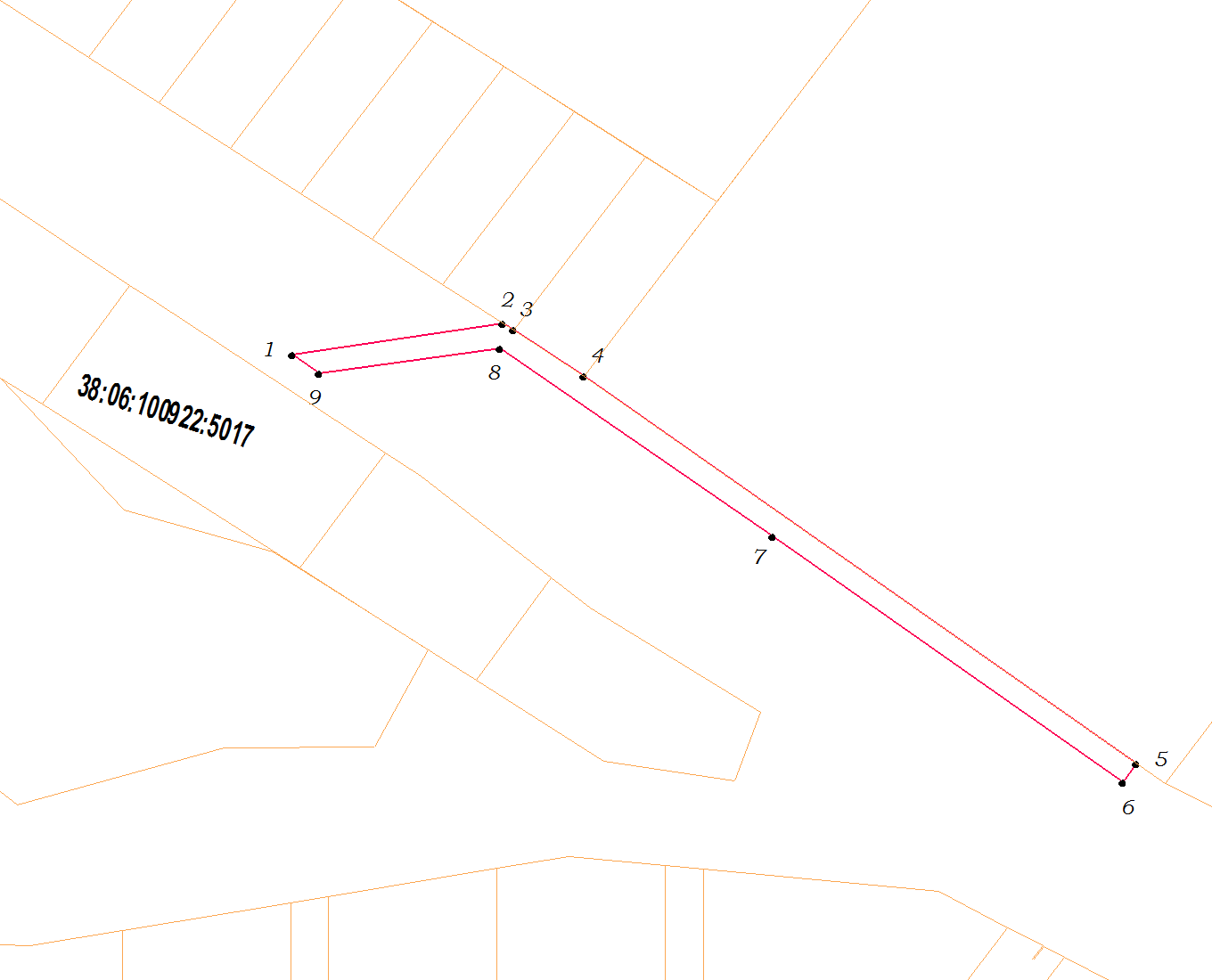 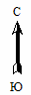                                                                                                                              38:06:100922Масштаб 1: 2500                 -- граница образуемой части  земельного участка (проектные границы публичного сервитута)                  -- линия электропередач  Линия электропередач 10 кВ                  --  граница земельного участка, внесенного в ЕГРН, в отношении которого испрашивается  сервитут   38:06:100922:5017 – кадастровый номер земельного участка   38:06:100922  – номер кадастрового квартала         1   --  обозначение характерных точек публичного сервитута